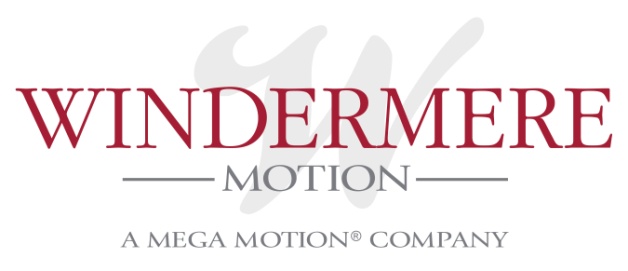 3-Position Chaise Lounger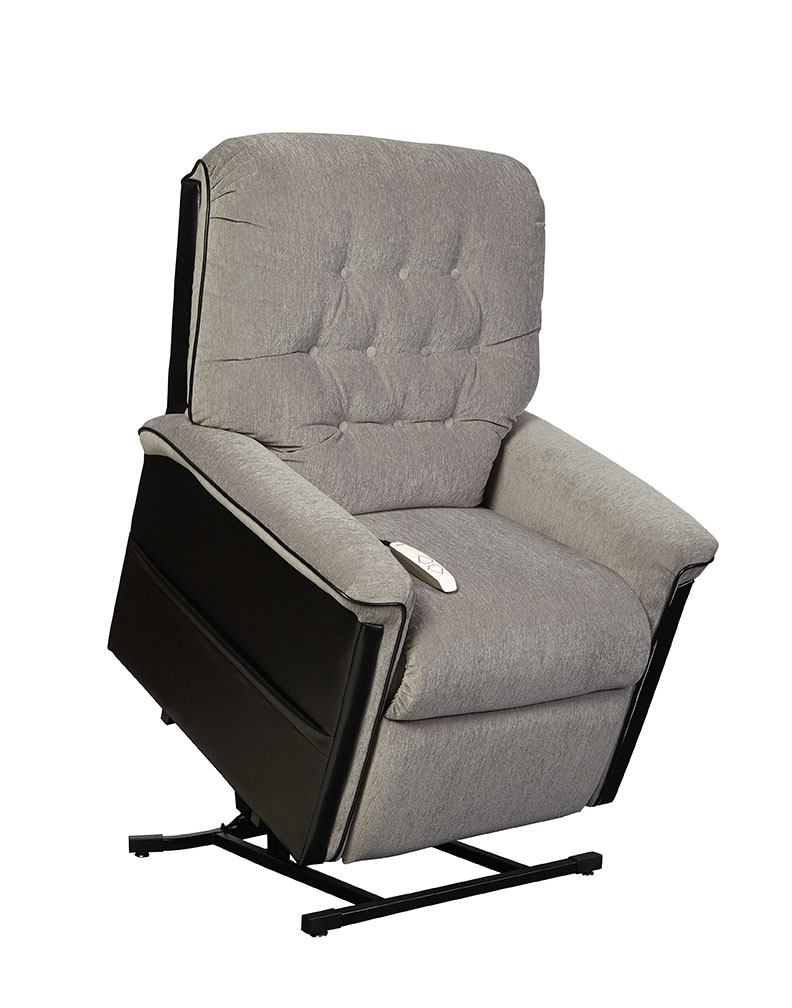 QUINNQuinn3-Position Reclining Lift Chair Features and Benefits: Three-position, all electric lift and recline Furniture grade hardwood/plywood construction Heavy-duty steel lift mechanism375 lb maximum weight capacityIntegrated emergency battery backup2-toned fabric offers a great Crypton fabric with vinyl accentsConvenient pocket on both sides of chair to store magazines, newspapers, or a remote controlWarranty: 1 year parts and service and lifetime on lift frame                                                       Weight Capacity: 375 lbs                                                            Seat to Floor Height: 20”                                                            Seat Depth: 20”                                                            Seat Width: 20”                                                            Top of Back to Seat: 24.5”                                                            Outside Arm Width: 35”                                                             Top of Back to Floor: 42”			                         Overall Chair Weight: 117 lbsFabric Options: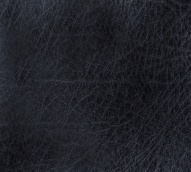 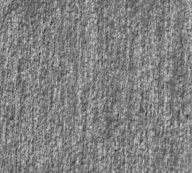 Lexi/Aria Combination: Black/Cool Grey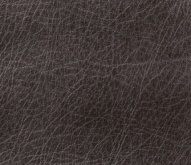 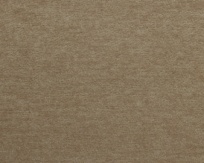 Lexi/Aria Combination: New Chestnut/Sand 